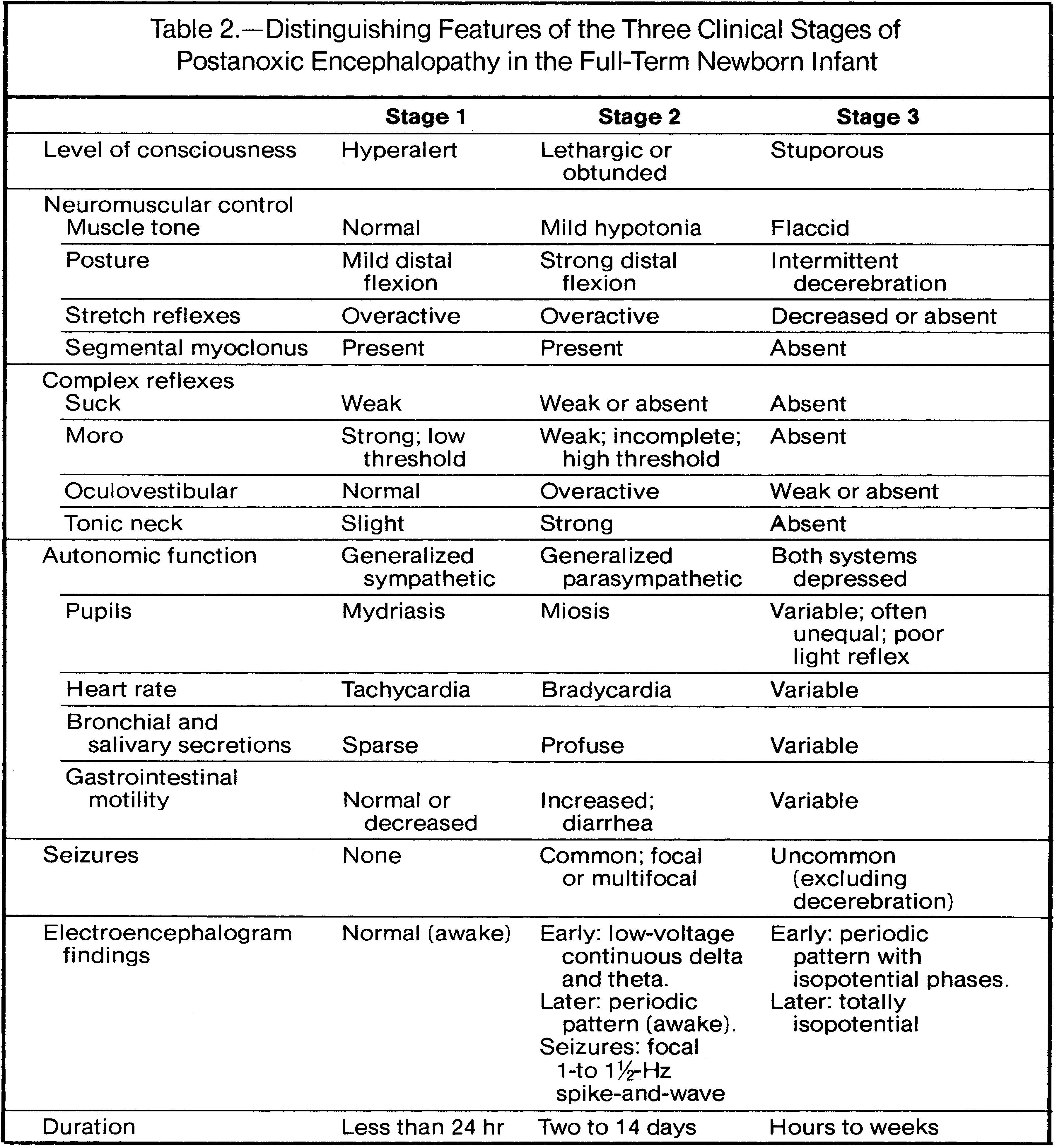 Table 1: The original Sarnat and Sarnat staging system, which was published in their seminal paper in Archives of Neurology in 1976Table (2): Description of active clinical trials pursuing new neuroprotective strategies for neonates with Hypoxic Ischemic Injury. h: hour; MRI: Magnetic Resonance Imaging; aEEG: amplitude integrated EEG. S100-Beta: marker of neuronal injury; CP: cerebral palsy; MTD: maximum tolerated dose; GMA: generalized motor assessment; AED: anti-epileptic drugs; PMA: Post menstrual age; SDF-1, TNF-alpha and IL-1: Biomarkers for oxidative stress, Inflammation and immune response.  Therapeutic Target Study (Clinical Trials.gov ID)Participants Experimental Protocol Primary Outcomes Secondary Outcomes Status Xenon CoolXenon3[NCT02071394] UK Infants with HIE> 36 weeks cooling + 18h xenon inhalation at 50% concentrationDeath and moderate to severe disability at 18 months Brain MRI (within 2 weeks of birth) aEEG grading within 1 week of birth)Developmental Outcomes at 18-24 months Phase 2: Recruiting Topiramate[NCT01765218]USAInfants with HIE >=34 weeksCooling + Topiramate (5 mg/kg/day) for total of 5 dosesSeizures at 4 weeks or at dischargeHIE score at 4 weeks or at discharge Normalization of aEEG at 4 weeks or at discharge S100-beta levels at 1, 3 ,7 days MRI score at 5-7 days Developmental Outcomes at 9,18,27 months Phase 1,2: Completed Allopurinol ALBINO [NCT03162653]Europe Infants with HIE >=36 weeksCooling + Allopurinol (20mg/kg) within 30 minutes of birth and (10mg/kg) 12 h thereafter Death and moderate to severe disability at 24 months Incidence of Death and CP at 24 months GMFCS-score at 24 months Developmental outcomes at 24 monthsPhase 3: Not yet recruiting Melatonin[NCT02621944] USA Infants with HIE >=36 weeksCooling + melatonin (0.5mg/kg within 12 h after birthMTD Pharmacokinetics of escalated doses Adverse events Developmental outcomes at 18-20 monthsDevelopmental outcomes subscales at 18-20 months GMA at 3 and 23 months Brain MRI 7-12 days after birth Phase 1: Recruiting Erythropoietin PAEAN [NCT03079167]Australia and New Zealand Infants with HIE >=35 weeksCooling + erythropoietin (1000 IU/kg BW), on days 1,2,3,5,7 of ageDeath and moderate/severe disability at 24 months  Death and CP at 24 months  Developmental outcomes at 24 months  Epilepsy at 24 months  Cost of healthcare Frequency of AEDPhase 3:Recruiting Erythropoietin NEATO [NCT01913340]USA Infants with HIE >=36 weeksCooling + erythropoietin (1000 IU/kg BW) total of 5 doses Markers of organ function for 2 weeks Developmental and functional outcomes at 12 months Phase 1, 2: Not yet recruiting Erythropoietin Neurepo [NCT01732146 ]France Infants with HIE >=36 weeksCooling + erythropoietin (1000-1500 IU/kg BW) total of 3 doses Survival without neurological sequelae At 2 years Death and Moderate/severe disability at 24 months Brain MRI within 6-12 days Tolerance at 2 years Phase 3: Recruiting Erythropoietin PENUT [NCT01378273]USA Preterm infants 24-27 weeks of gestation Cooling + erythropoietin (1000 IU/kg BW) for total of 6 doses followed by 400 U/kg until 32 6/7 weeks of gestation Neurodevelopmental outcomes at 24-26 months Safety at term PMABrain MRI at 36 weeks PMAInflammation biomarkers at 24-26 monthsPhase 3: Not yet recruiting Cell-Based [NCT02455830]Japan Infants with HIE >=36 weeksCooling +Autologous cord blood cell infusion (3 doses within 72 h)Changes in cytokines and trophic factors level for 10 days  Brain MRI at 12 months Developmental and functional outcomes at 18 monthsCorrelation with cytokines profile Phase 1: Recruiting Cell-Based [NCT02256618]Japan Infants with HIE >=36 weeksCooling + Autologous umbilical cord blood cells (3 doses within 72 h)Adverse events at 30 days Neurodevelopmental function at 18 monthsBrain MRI at 12 months  Phase 1: Recruiting Cell-Based [NCT02551003]China Infants with HIE >=34 weeksCooling + Autologous umbilical cord blood cells (divided doses within 72 h)Death and neurodevelopmental disability within 18 months Neurodevelopmental outcomes at 12 and 18 months Brain MRI at 7, 28 days and 12 monthsAdverse events within 72 hSerum SDF-1, TNF-alpha, IL-1 at 4 and 14 days Phase 1,2: RecruitingCell-Based [NCT02612155]USA Infants with HIE >=35 weeksCooling + Autologous umbilical cord blood cells (2 doses)Survival at 1 year Neurodevelopmental outcomes at 1 year Mortality rate , seizures and AED, Need for iNO use, ECMO  and G tube feeding at 12 months  Phase 2: Recruiting Cell-Based [NCT02854579]China Infants with HIE >=34 weeksNeural progenitor cells and/or paracrine factors intrathecal infusion Neurodevelopmental outcomes at 14 and 28 days Adverse events at 7 days Neurodevelopmental outcomes at 1 2 monthsDeath within 12 months Treatment-related CNS tumor within 5 years Phase 1: Recruiting 